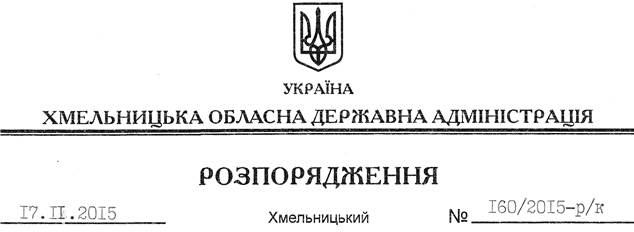 На підставі Положення про відзнаки обласної державної адміністрації, затвердженого розпорядженням голови облдержадміністрації від 22 листопада 2013 року № 381/2013-р, зареєстрованим у Головному управлінні юстиції в області 28 листопада 2013 року за № 80/1914:1. Нагородити Почесною Грамотою обласної державної адміністрації з врученням цінного подарунка кожному:1.1. За сумлінну працю, особистий внесок у справу соціального страхування та з нагоди 60-річчя від дня народження Касприка Олега Васильовича, директора Старокостянтинівської міської виконавчої дирекції обласного відділення Фонду соціального страхування з тимчасової втрати працездатності.1.2. За багаторічну сумлінну працю, вагомий особистий внесок у патріотичне виховання молоді та з нагоди 85-річчя від дня народження Куценка Венедикта Романовича, голову ради Полонської районної організації ветеранів.1.3. За багаторічну сумлінну працю в органах виконавчої влади, зразкове виконання службових обов’язків та з нагоди 50-річчя від дня народження Козачук Олену Володимирівну, головного спеціаліста загального відділу апарату обласної державної адміністрації.1.4. За багаторічну сумлінну працю, високий професіоналізм, вагомий особистий внесок у справу навчання і виховання учнівської молоді та з нагоди 140-ї річниці від дня заснування Голосківської загальноосвітньої школи І-ІІІ ступенів Летичівського району:1.5. За багаторічну сумлінну працю, особистий внесок у підвищення ефективності використання автомобільного транспорту та з нагоди Дня автомобіліста і дорожника:1.6. За багаторічну сумлінну працю, високий професіоналізм, вагомий особистий внесок у вирішення питань соціального захисту населення та з нагоди Дня працівника соціальної сфери:1.7. За сумлінну працю, високий професіоналізм та з нагоди Всеукраїнського дня працівників культури та майстрів народного мистецтва:1.8. За багаторічну сумлінну працю, високий професіоналізм, вагомий внесок у розвиток виробництва, впровадження нових технологій та з нагоди 50-річчя від дня народження Якубовського Віктора Борисовича, технічного директора публічного акціонерного товариства “Укрелектроапарат”.1.9. За сумлінне виконання військового обов’язку, особливі заслуги у захисті державного суверенітету і територіальної цілісності держави та з нагоди Дня створення військової частини 3053 Національної гвардії України:1.10. За сумлінне виконання військового обов’язку, особливі заслуги у захисті державного суверенітету і територіальної цілісності держави та з нагоди Дня інженерних військ Тарасова Олександра Петровича, майора, начальника відділення розмінування загону розмінування військової частини А2641.1.11. За сумлінне виконання військового обов’язку, особливі заслуги у захисті державного суверенітету і територіальної цілісності держави та з нагоди Дня ракетних військ і артилерії:1.12. За сумлінне виконання військового обов’язку, особливі заслуги у захисті державного суверенітету і територіальної цілісності держави та з нагоди Дня створення військової частини – польова пошта А3225:1.13. За сумлінну працю, високий професіоналізм, вагомий особистий внесок у підвищення ефективності сільськогосподарського виробництва та з нагоди Дня працівників сільського господарства:1.14. За сумлінне ставлення до виконання службових обов’язків, заслуги у захисті державного суверенітету і територіальної цілісності держави:працівників оперативного управління Головного управління ДФС в області:працівників оперативного управління ДПІ у м. Хмельницький Головного управління ДФС в області1.15. За сумлінну працю, високий професіоналізм, зразкове виконання своїх посадових обов’язків та з нагоди 50-річчя від дня народження Труніцького Миколу Станіславовича, відповідального чергового відділу взаємодії з правоохоронними органами та оборонної роботи апарату облдержадміністрації.1.16. За багаторічну сумлінну працю, високий професіоналізм при виконанні завдань, покладених на органи Пенсійного фонду України, та з нагоди 60-річчя від дня народження Заярнюк Ольгу Сергіївну, начальника Головного управління Пенсійного фонду України в області.1.17. За багаторічну сумлінну працю, зразкове виконання службових обов’язків, широку популяризацію архівних документів та з нагоди 50-річчя від дня народження Кузьміну Наталію Анатоліївну, начальника відділу використання інформації документів Державного архіву області.1.18. За сумлінну працю, високий професіоналізм, вагомий особистий внесок у розвиток галузі, підвищення якості обслуговування населення та з нагоди Дня працівників радіо, телебачення та зв’язку працівників Хмельницької дирекції Українського державного підприємства поштового зв’язку “Укрпошта”:2. Обласна державна адміністрація висловлює подяку з врученням цінного подарунка кожному:2.1. За багаторічну сумлінну працю, високий професіоналізм, вагомий особистий внесок у вирішення питань соціального захисту населення та з нагоди Дня працівника соціальної сфери:2.2. За сумлінну працю, високий професіоналізм та з нагоди Всеукраїнського дня працівників культури та майстрів народного мистецтва:2.3. За сумлінне виконання військового обов’язку, особливі заслуги у захисті державного суверенітету і територіальної цілісності держави та з нагоди Дня створення військової частини 3053 Національної гвардії України Ковальчуку Юрію Миколайовичу, прапорщику, помічнику начальника військового наряду 3-го відділення 1-го взводу спеціальної патрульної роти військової частини 3053 Національної гвардії України.2.4. За сумлінне виконання військового обов’язку, особливі заслуги у захисті державного суверенітету і територіальної цілісності держави та з нагоди Дня інженерних військ:2.5. За сумлінну працю, високий професіоналізм, вагомий особистий внесок у розвиток галузі, підвищення якості обслуговування населення та з нагоди Дня працівників радіо, телебачення та зв’язку працівників Хмельницької дирекції Українського державного підприємства поштового зв’язку “Укрпошта”:Голова адміністрації								М.ЗагороднийПро нагородження Почесною Грамотою та подякою обласної державної адміністраціїНовакаВолодимира Олександровича–вчителя хімії, природознавства, екології, інформатики та образотворчого мистецтваПісоцькуГанну Василівну–колишнього директора школиШершунМарію Михайлівну–колишнього вчителя біології, хімії та основ сільськогосподарського виробництваБатуркоТетяну Іванівну–головного бухгалтера комунального автотранспортного підприємстваГалабейЯніну Павлівну–логіста товариства з обмеженою відповідальністю “Гілея”ГнатюкаПетра Миколайовича–слюсаря по ремонту автомобілів комунального автотранспортного підприємстваЖучекаФедора Федоровича–заступника начальника відділу пасажирських перевезень товариства з обмеженою відповідальністю “Хмельницьктранс”Карнауха Андрія Миколайовича–електрогазозварника публічного акціонерного товариства “Поділля-Плюс”КостушевичаАндрія Миколайовича–водія товариства з обмеженою відповідальністю “Інріч”КравцяМиколу Володимировича–водія пасажирського транспорту товариства з додатковою відповідальністю “Чемеровецьке автотранспортне підприємство 16847”ЛісневськогоСтаніслава Аполлоновича–шліфувальника колінчатих валів публічного акціонерного товариства “Поділля-Плюс”ПіскорськуВалентину Сергіївну–касира квиткового Новоушицької автостанції товариства з обмеженою відповідальністю “Хмельницьктранс”ПлощинськогоВіталія Івановича–водія товариства з обмеженою відповідальністю “Ковальський В.В.”СкакунаВолодимира Леонідовича–механіка товариства з обмеженою відповідальністю “Торн-Транс”СофіянаПетра Івановича–водія товариства з обмеженою відповідальністю “Гілея”ТалалаяЮрія Михайловича–начальника Хмельницької автостанції № 1 товариства з обмеженою відповідальністю “Хмельницьктранс”ТерлецькогоМиколу Володимировича–заступника начальника відділу інвестиційно-кошторисної роботи і будівництва Служби автомобільних доріг в областіЧорнякаАнатолія Павловича–водія товариства з обмеженою відповідальністю “Гілея”колектив Нетішинського міського центру соціальної реабілітації дітей-інвалідівколектив Нетішинського міського центру соціальної реабілітації дітей-інвалідівколектив Нетішинського міського центру соціальної реабілітації дітей-інвалідівБевзюкАліну Володимирівну–головного спеціаліста відділення виконавчої дирекції Фонду соціального страхування від нещасних випадків на виробництві та професійних захворювань України у Дунаєвецькому районіБуденкоЛюдмилу Станіславівну–головного бухгалтера територіального центру соціального обслуговування (надання соціальних послуг), Віньковецький районВдовінаЮрія Миколайовича–начальника відділу з питань експертизи умов праці управління Держпраці в областіВодзінськуІрину Валентинівну–головного спеціаліста відділу моніторингу пільгового забезпечення управління соціальних гарантій, компенсацій, моніторингу пільгового забезпечення та у правах сім’ї Департаменту соціального захисту населення облдержадміністраціїГаврилюкСвітлану Анатоліївну–заступника начальника відділу організації профорієнтації обласного центру зайнятостіДаньковськуНіну Петрівну–начальника сектору надання матеріального забезпечення виконавчої дирекції обласного відділення Фонду соціального страхування з тимчасової втрати працездатностіДемчукНаталію Олександрівну–головного спеціаліста відділення виконавчої дирекції Фонду соціального страхування від нещасних випадків на виробництві та професійних захворювань України у Полонському районіЖуру Марію Миколаївну–заступника начальника відділу контролю правильності призначення пенсії на спеціальних умовах управління пенсійного забезпечення Головного управління Пенсійного фонду України в областіКабанюкВікторію Анатоліївну–головного спеціаліста відділу організаційно-інформаційної роботи управління персоналу та організаційно-інформаційної роботи головного управління Пенсійного фонду України в областіКиричинськуАллу Володимирівну–директора Городоцького районного центру соціальних служб для сім’ї, дітей та молодіКоломійчукАллу Олексіївну–директора Базалійського будинку-інтернату для громадян похилого віку та інвалідів, Теофіпольський районКосовськуСвітлану Анатоліївну–директора Ізяславського районного центру соціальних служб для сім’ї, дітей та молодіЛитвицькогоМихайла Петровича–начальника відділення виконавчої дирекції Фонду соціального страхування від нещасних випадків на виробництві та професійних захворювань України у місті ХмельницькийЛомакоНаталію Сергіївну–начальника фінансово-економічного відділу виконавчої дирекції обласного відділення Фонду соціального страхування з тимчасової втрати працездатностіРівнуОльгу Павлівну–соціального робітника Ярмолинецького територіального центру соціального обслуговування (надання соціальних послуг)СтрусовськуОлену Володимирівну–головного бухгалтера Виноградівського психоневрологічного інтернату, Ярмолинецький районШевченкоНадію Іванівну–директора Городоцького районного територіального центру соціального обслуговування (надання соціальних послуг)ШрубковськогоВіктора Григоровича–начальника відділу забезпечення виконавської діяльності управління соціального захисту населення Летичівської райдержадміністраціїЩербанськогоПавла Сергійовича–начальника відділу нагляду на виробництві і на об’єктах підвищеної небезпеки управління Держпраці в областіколектив обласної універсальної наукової бібліотеки ім. Миколи Островськогоколектив обласної універсальної наукової бібліотеки ім. Миколи Островськогоколектив обласної універсальної наукової бібліотеки ім. Миколи ОстровськогоБондаренкоТетяну Валентинівну–директора Хмельницької дитячої школи мистецтвЛісовуОлену Михайлівну–директора Чемеровецького Центру культури, дозвілля і мистецтвФіликЛідію Іванівну–начальника відділу культури Теофіпольської райдержадміністраціїБутузова Віталія Юрійовича–капітана, старшого помічника начальника штабу військової частини 3053 Національної гвардії УкраїниЛіщукаРуслана Петровича–старшого лейтенанта, командира 2-ї стрілецької роти військової частини 3053 Національної гвардії УкраїниМартинюкаАндрія Васильовича–майора, заступника командира військової частини 3053 Національної гвардії УкраїниКорольоваВіктора Олександровича–підполковника, командира ракетного дивізіону військової частини – польова пошта А3225ПрокопчукаВалерія Івановича–старшого прапорщика, начальника обслуги пускової установки стартової батареї ракетного дивізіону військової частини – польова пошта А3225БушинськогоМаксима Анатолійовича–капітана медичної служби, начальника медичного пункту військової частиниШелестаРуслана Васильовича–капітана, командира роти матеріального забезпечення військової частиниу номінації “Краще господарство в галузі рослинництва”у номінації “Краще господарство в галузі рослинництва”у номінації “Краще господарство в галузі рослинництва”колектив товариства з обмеженою відповідальністю “Агрофірма “Онікс”, с. Завалійки Волочиського районуколектив товариства з обмеженою відповідальністю “Агрофірма “Онікс”, с. Завалійки Волочиського районуколектив товариства з обмеженою відповідальністю “Агрофірма “Онікс”, с. Завалійки Волочиського районуколектив приватного підприємства “Україна агро 2-с” Чемеровецького районуколектив приватного підприємства “Україна агро 2-с” Чемеровецького районуколектив приватного підприємства “Україна агро 2-с” Чемеровецького районуу номінації “Краще господарство в галузі тваринництва”у номінації “Краще господарство в галузі тваринництва”у номінації “Краще господарство в галузі тваринництва”колектив товариства з обмеженою відповідальністю науково-виробнича агрофірма “Перлина Поділля” Білогірського районуколектив товариства з обмеженою відповідальністю науково-виробнича агрофірма “Перлина Поділля” Білогірського районуколектив товариства з обмеженою відповідальністю науково-виробнича агрофірма “Перлина Поділля” Білогірського районуколектив фермерського господарства “Маїсс” Хмельницького районуколектив фермерського господарства “Маїсс” Хмельницького районуколектив фермерського господарства “Маїсс” Хмельницького районуу номінації “Краще багатогалузеве господарство”у номінації “Краще багатогалузеве господарство”у номінації “Краще багатогалузеве господарство”колектив корпорації “Сварог Вест груп” Шепетівського районуколектив корпорації “Сварог Вест груп” Шепетівського районуколектив корпорації “Сварог Вест груп” Шепетівського районуколектив сільськоосподарського кооперативу “Лабунський” Полонського районуколектив сільськоосподарського кооперативу “Лабунський” Полонського районуколектив сільськоосподарського кооперативу “Лабунський” Полонського районуу номінації “Краще садівниче господарство”у номінації “Краще садівниче господарство”у номінації “Краще садівниче господарство”колектив приватного підприємства “Аграрна компанія 2004” Волочиського районуколектив приватного підприємства “Аграрна компанія 2004” Волочиського районуколектив приватного підприємства “Аграрна компанія 2004” Волочиського районуколектив приватного підприємства “Гринчуцьке” Кам’янець-Подільського районуколектив приватного підприємства “Гринчуцьке” Кам’янець-Подільського районуколектив приватного підприємства “Гринчуцьке” Кам’янець-Подільського районуу номінації “Краще господарство по вирощуванню овочів”у номінації “Краще господарство по вирощуванню овочів”у номінації “Краще господарство по вирощуванню овочів”колектив фермерського господарства “Меркурій Агро” Красилівського районуколектив фермерського господарства “Меркурій Агро” Красилівського районуколектив фермерського господарства “Меркурій Агро” Красилівського районуколектив фермерського господарства “Триумф”, с. Гальчинці Теофіпольського районуколектив фермерського господарства “Триумф”, с. Гальчинці Теофіпольського районуколектив фермерського господарства “Триумф”, с. Гальчинці Теофіпольського районуу номінації “Краще фермерське господарство”у номінації “Краще фермерське господарство”у номінації “Краще фермерське господарство”колектив фермарського господарства “Колабрія” Віньковецького районуколектив фермарського господарства “Колабрія” Віньковецького районуколектив фермарського господарства “Колабрія” Віньковецького районуБілогірський район–кращий район у галузі рослинництва у ІІ групі районівІзяславський район–кращий район у розвитку багатогалузевого виробництва у ІІ групі районівТеофіпольський район–кращий район у галузі тваринництва у І групі районівХмельницький район–кращий район у розвитку багатогалузевого виробництва у І групі районівЧемеровецький район–кращий район у галузі рослинництва у І групі районівШепетівський район–кращий район у галузі тваринництва у ІІ групі районівАнтонюкаОлега Анатолійовича–заступника директора публічного акціонерного товариства “Антонінське”, смт Антоніни Красилівського районуБабія Василя Юхимовича–голову фермерського господарства “Заміхівське-06”, с. Заміхів Новоушицького районуБайталюкаЛеоніда Михайловича–директора товариства з обмеженою відповідальністю “Відродження”, м. ДунаївціБаранаВолодимира Дмитровича–головного агронома товариства з обмеженою відповідальністю “Маяк”, с. Денисівка Білогірського районуБаскоВалентину Володимирівну–головного спеціаліста відділу переробної та харчової промисловості Департаменту агропромислового розвитку облдержадміністраціїБерезніцькуЛюдмилу Володимирівну–телятницю приватно-орендного підприємства “Росія”, с. Великий Олександрів Віньковецького районуБондарчукаЮрія Васильовича–тракториста-машиніста сільськогосподарського товариства з обмеженою відповідальністю “Промінь”, с. Суслівці Летичівського районуБорисенкаРуслана Васильовича–слюсаря товариства з обмеженою відповідальністю “Нові аграрні технології”, с. Олешин Хмельницького районуБураковуНаталію Петрівну–оператора цеху опоросу товариства з обмеженою відповідальністю “Камчатка”, с. Теліженці Ізяславського районуВасилевськогоЮрія Ігоровича–заступника голови фермерського господарства “Династія”, с. Йосипівка Старокостянтинівського районуВенгроваВасиля Петровича–комбайнера товариства з обмеженою відповідальністю “Сварог Дністер”, с. Куча Новоушицького районуВільчинськогоОлександра Сергійовича–водія автотранспортних засобів товариства з обмеженою відповідальністю “Летичів Агро”, с. Снітівка Летичівського районуГаврилюкЛюдмилу Іванівну–головного бухгалтера приватного підприємства “Гринчуцьке”, с. Гринчук Кам’янець-Подільського районуГаршинЛюдмилу Валеріївну–доярку сільськогосподарського виробничого кооперативу “Олійники”, с. Олійники Теофіпольського районуГлуховатого Володимира Івановича–головного агронома товариства з обмеженою відповідальністю “Подільський бройлер”, с. Воробіївка Дунаєвецького районуГоломахуОлександра Анатолійовича–директора селянсько-фермерського господарства “Вікторія”, с. Бабино Старосинявського районуГрищукОльгу Василівну–птахівника нової промислової зони філії “Птахофабрика “АВІС” публічного акціонерного товариства “Птахогосподарство “Червоний прапор”, с. Гуменці Кам’янець-Подільського районуДорошЛідію Василівну–телятницю товариства з обмеженою відповідальністю “Оболонь Агро”, с. Почапинці Чемеровецького районуДрачНадію Миколаївну–оператора машинного доїння товариства з обмеженою відповідальністю “Подільський господар”, с. Мокіївці Шепетівського районуДудчака Миколу Миколайовича–механізатора товариства з обмеженою відповідальністю “Сварог-Дністер”, с. Куча Новоушицького районуЗамойського Степана Михайловича–заступника декана інженерно-технічного факультету Подільського державного аграрно-технічного університетуЗеленського Віктора Анатолійовича–доцента, декана факультету агротехнологій і природокористування Подільського державного аграрно-технічного університетуКлакаВіктора Лук’яновича–агронома сільськогосподарського виробництва приватного підприємства “Аграрна компанія 2004”, с. Попівці Волочиського районуКонопкаПетра Петровича–водія товариства з обмеженою відповідальністю “Адамівка-Агро”, с. Адамівка Віньковецького районуКузьмінчукаВолодимира Олександровича–комбайнера товариства з обмеженою відповідальністю “Серединецьке”, с. Серединці Шепетівського районуКуровського Анатолія Михайловича–оператора по догляду за птицею фермерського господарства “Подільська марка” Дунаєвецького районуЛопачукаВіктора Михайловича–водія товариства з обмеженою відповідальністю “Камчатка”, с. Теліжинці Ізяславського районуНавернюкаОлександра Петровича–інженера-механіка сільськогосподарського товариствва з обмеженою відповідальністю “Хорост-Поділля”, с. Мацьківці Хмельницького районуПасічникаПетра Едуардовича–водія товариства з обмеженою відповідальністю “ХОРОСТ-ПЛЮС”, с. Кадиївка Ярмолинецького районуПрудкогоВ’ячеслава Васильовича–директора товариства з обмеженою відповідальністю “Подільський бекон”, с. Воронківці Старокостянтинівського районуРимараАндрія Миколайовича–механізатора товариства з обмеженою відповідальністю “Аграрна компанія 2004”, с. Лісоводи Городоцького районуРогожінськогоКостянтина Юрійовича–головного агронома сільськогосподарського товариства з обмеженою відповідальністю агрофірма “Маяк”, м. ПолоннеРоманчакаАнатолія Григоровича–комбайнера товариства з обмеженою відповідальністю агрофірми ім. В.Д.Слободяна, с. Іванківці Городоцького районуРоманюка Юрія Володимировича–тракториста товариства з обмеженою відповідальністю інвестиційної виробничої компанії “Рідний край”, селище Білогір’яРощинаОлега Казимировича–заступника директора товариства з обмеженою відповідальністю “Поділля +”, с. Ленківці Шепетівського районуСавчукаМиколу Миколайовича–тракториста селянсько-фермерського господарства “Манятин”, с. Манятин Славутського районуСвідераАндрія Івановича–механізатора приватного підприємства “АВС-Агро”, с. Кугаївці Чемеровецького районуСірачукЛюдмилу Захарівну–завідуючу фермою товариства з обмеженою відповідальністю “Науково-виробнича агрофірма “Перлина Поділля”, смт Білогір’яСлободянаСтепана Павловича–голову селянсько-фермерського господарства “П’ятирічка”, с. Сутківці Ярмолинецького районуСобкаОлега Миколайовича–директора товариства з обмеженою відповідальністю “Золота роса Агро”, с. Бражинці Полонського районуСтрільця Дмитра Миколайовича–тракториста-машиніста сільськогосподарського виробництва товариства з обмеженою відповідальністю “Агро-Майдан”, с. Радівці Деражнянського районуТкачукОльгу Петрівну–головного спеціаліста відділу організації виробництва, переробки та маркетингу сільськогосподарської продукції управління агропромислового розвитку Ярмолинецької райдержадміністраціїТробюкаВасиля Андрійовича–головного агронома сільськогосподарського кооперативу “Кузьминський”, с. Кузьмин Красилівського районуФіликаМихайла Сергійовича–помічника керівника товариства з обмеженою відповідальністю “Україна 2001”, смт ТеофіпольФранковаМиколу Анатолійовича–водія товариства з обмеженою відповідальністю “Компанія “Укрелітагро”, с. Михнів Ізяславського районуХміляРостислава Івановича–комбайнера товариства з обмеженою відповідальністю “Агробізнес”, м. ВолочиськЧвертакаОлександра Ігоровича–тракториста-машиніста сільськогосподарського виробництва фермерського господарства “Калина Л”, с. Слобідка Шелехівецька Деражнянського районуШевчукаОлександра Степановича–водія державного підприємства дослідного господарства “Пасічна”, с. Пасічна Старосинявського районуШпарукОльгу Василівну–доярку селянсько-фермерського господарства “Лан”, с. Головлі Славутського районуКота Андрія Володимировича–підполковника податкової міліції, начальника відділу протидії незаконному обігу підакцизних товарів МазураБогдана Францовича–підполковника податкової міліції, виконуючого обов’язки завідувача сектору викриття кримінальних правопорушень у митній сферіТомалюАнатолія Анатолійовича–майора податкової міліції, начальника відділу оперативного супроводження адміністрування ПДВ ХмелюкаІгоря Андрійовича–лейтенанта податкової міліції, старшого оперуповноваженого відділу оперативного супроводження адміністрування ПДВ ЦимбалюкаОлега Віталійовича–лейтенанта податкової міліції, старшого оперуповноваженого відділу оперативного супроводження адміністрування ПДВ оперативного управління ДПІ у м. Хмельницький Головного управління ДФС в областіШулякаОлега Олеговича–старшого лейтенанта податкової міліції, старшого слідчого з особливо важливих справ відділу кримінальних розслідувань Головного управління ДФС в областіПохвату Галину Анатоліївну–начальника відділення поштового зв’язку № 13 поштамту Скалацьку Марію Степанівну–листоношу пересувного відділення поштового зв’язку № 9 с. Кривачинці Волочиського районуБабіюВалентину Степановичу–директору приватного підприємства “Стиль-В”, волонтеру, м. ХмельницькийБендеріЮрію Івановичу–завідувачу фінансового відділу – головному бухгалтеру Кам’янець-Подільської міської виконавчої дирекції обласного відділення Фонду соціального страхування з тимчасової втрати працездатностіБондарукМарині Олександрівні–заступнику начальника відділу платежів до пенсійної системи управління Пенсійного фонду України у Славутському районіБорейчукуОлегу Сергійовичу–заступнику начальника управління – начальнику відділу з питань виплати пенсій управління з координації та контролю за виплатою пенсій Головного управління Пенсійного фонду України в областіІващукНаталії Петрівні–заступнику завідувача фінансового відділу – головному бухгалтеру Хмельницької міської виконавчої дирекції обласного відділення Фонду соціального страхування з тимчасової втрати працездатностіКравчукОлені Петрівні–начальнику відділу організації працевлаштування населення Красилівського районного центру зайнятостіРоздорожномуВіталію Олександровичу–заступнику начальника відділу з питань додержання законодавства про працю, зайнятість та інших нормативно-правових актів управління Держпраці в областіТокарОлені Анатоліївні–начальнику відділу з питань гігієни праці управління Держпраці в областіВиннику Олексію Степановичу–актору, провідному майстру сцени Хмельницького академічного обласного театру ляльокСовинськійТетяні Олегівні–методисту вищої категорії навчально-методичного відділу початкових спеціалізованих мистецьких навчальних закладів обласного науково-методичного центру культури і мистецтвБілошицькомуРоману Михайловичу–старшині, понтонеру понтонної роти військової частини А3290ГаврилюкуБогдану Борисовичу–старшому солдату, старшому мотористу понтонної роти військової частини А3290МельникуСергію Миколайовичу–старшині, старшому інструктору відділення пошуку та знешкодження саморобних вибухових пристроїв загону пошуку та знешкодження саморобних вибухових пристроїв військової частини А2641ОпольськомуРуслану Володимировичу–молодшому сержанту, начальнику складу військової частини А2641ГавришОлені Петрівні–оператору поштового зв’язку с. Майдан Чернелевецький Деражнянського району ПахарЛесі Валентинівні–листоноші відділення поштового зв’язку с. Гориця Славутського 